Tytuł polski
Tytuł angielski
Imię Nazwisko1, Imię Nazwisko2 i Imię Nazwisko2,*1	Afiliacja 1, e-mail@e-mail.com2	Afiliacja 2, e-mail@e-mail.com*	Autor korespondujący: e-mail@e-mail.com, tel. (opcjonalnie, z numerem kierunkowym; jeśli jest więcej autorów korespondujących, proszę dodać ich inicjały) +xx-xxxx-xxx-xxxx (Inicjały.Autora.)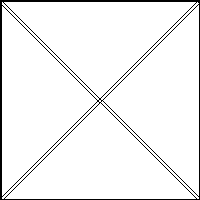 (Miejsce na abstrakt graficzny – ten wers oraz ikonę kwadratu należy usunąć i pozostawić tylko grafikę. Grafika powinna być w dobrej jakości i odpowiedniej rozdzielczości, może być w kolorze (wariant preferowany). Powinna symbolizować/charakteryzować/odnosić się w sposób ogólny do tematu pracy.Łódź [tu należy wpisać aktualny rok publikacji]Streszczenie: Pojedynczy akapit, maksymalnie 500 słów ze spacjami dla monografii autorskiej/współautorskiej i maksymalnie 250 słów dla rozdziału w monografii wieloautorskiej. Zachęcamy autorów do stosowania struktury IMRaD w swoich pracach, szczególnie badawczych: wprowadzenia, opisu metod i materiałów, rezultatów oraz konkluzji. Streszczenie nie powinno zawierać szczegółowych wyników badań, jedynie przedstawienie celów pracy, hipotezy badawczej i przedmiotu badawczego.Słowa kluczowe: słowo kluczowe 1, słowo kluczowe 2, słowo kluczowe 3 (lista do 10 słów kluczowych dla monografii autorskiej/współautorskiej i do 5 słów kluczowych dla rozdziału w monografii wieloautorskiej)Abstract: A single paragraph of about 500 words maximum for monographs and 250 words maximum for monograph chapters.Keywords: keyword 1, keyword 2, keyword 3 (list of about 10 keywords maximum for monographs and 5 keywords maximum for monograph chapters)Wykaz skrótów Skrót A – rozwinięcie skrótuSkrót B – rozwinięcie skrótu angielskie (tłumaczenie polskie)Skrót C – rozwinięcie skrótu0. Jak korzystać z tego szablonu?Szablon został stworzony jako pomoc dla autorów – wyszczególnia kolejne sekcje, które mogą być wykorzystane podczas tworzenia tekstu. Sekcje, które nie są obowiązkowe, zostały odpowiednio oznaczone. W szablonie zostały już ustalone detale techniczne, dostosowane do konkretnych danych, tj. tekstu głównego, podpisów materiałów dodatkowych, przypisów, wielkość odstępów itp. Ustalonych odgórnie wytycznych technicznych nie należy zmieniać (szczególnie rodzaju fontu, jego wielkości i stylu). Monografie prezentujące wyniki prac własnych powinny odzwierciedlać strukturę IMRaD, pozostałe monografie mogą mieć bardziej elastyczną strukturę, zaproponowaną przez autorów z zachowaniem właściwej numeracji sekcji i wszystkich podsekcji.Proszę nie usuwać numeracji wersów, nagłówka, stopki. Należy pamiętać, aby uzupełnić dane przy licencji (na samym końcu szablonu).Aby zacząć pisać, należy całkowicie usunąć ten akapit i rozpocząć pisanie od sekcji 1 (Wprowadzenie). Wszelkie pytania, co do edycji dokumentu i szablonu należy kierować na adres: editorial@reports.umed.pl.1. WprowadzenieWe wprowadzeniu należy naszkicować tło teoretyczne, tj. w zwięzły sposób umieścić pracę w szerszym kontekście, podkreślić jej znaczenie, cel i nowość naukową. Należy dokładnie przeanalizować aktualny stan wiedzy w danej dziedzinie i przywołać najważniejsze publikacje z tego zakresu. Na koniec należy krótko zarysować główne wątki poruszane w pracy oraz zasadnicze hipotezy. W miarę możliwości wprowadzenie powinno być zrozumiałe dla czytelników także spoza danej dziedziny naukowej. Piśmiennictwo powinno być podawane zgodnie ze stylem harwardzkim (autor-rok).2. Materiały i metody (sekcja obowiązkowa jedynie dla monografii prezentujących m.in. wyniki pracy własnej)W tej sekcji powinien się znaleźć szczegółowy opis stosowanych metod, opis procedur, odczynników, grupy kontrolnej itp. Użyte materiały i wykorzystane metody badań powinny być opisane na tyle szczegółowo, aby umożliwić innym ich powielanie. W przypadku prac badawczych które zawierają duże zbiory danych przechowywanych w zewnętrznych bazach (np. na określonych platformach, wirtualnych dyskach itp.), należy dokładnie określić, gdzie one się znajdują oraz podać sposób dostępu (ścieżka, hasło itp.). Jeżeli w momencie składania pracy nie uzyskano jeszcze odpowiednich danych, należy podać, że zostaną one dostarczone w trakcie recenzji. Potrzebne informacje bezwzględnie należy podać przed publikacją pracy.Badania interwencyjne z udziałem ludzi lub zwierząt oraz inne badania wymagające zatwierdzenia pod względem etycznym muszą zawierać numer/y zgody właściwych organów opiniujących (lokalnych komisji bioetycznych, komisji ds. badań na zwierzętach, etc.). 3. Wyniki (sekcja obowiązkowa jedynie dla monografii prezentujących m.in. wyniki pracy własnej)Niniejsza sekcja może być dodatkowo podzielona. Powinna zawierać zwięzły i dokładny opis wyników doświadczeń, ich obiektywną interpretację, jak również wnioski z badań, które Autor wyciągnął. Wyniki należy podzielić zgodnie ze zbiorami danych (np. osobno ankiety i wywiady).3.1. Podsekcja3.1.1. Pod-podsekcjaWypunktowana lista – wzór (proszę korzystać z automatycznego punktowania, nie ręcznego):Punkt pierwszyPunkt drugiPunkt trzeciNumerowana lista – wzór (proszę korzystać z automatycznego numerowania, nie ręcznego):Pierwsza pozycjaDruga pozycjaTrzecia pozycjaKontynuacja tekstu – tutaj.3.2. Wykresy, rysunki, tabele, schematyWszystkie materiały powinny być podpisane i ponumerowane według poniższego wzoru. Podpis powinien kończyć się kropką. Materiały ilustracyjne należy wyśrodkować.Rycina 1. Tytuł ryciny (wszystkie schematy, rysunki, fotografie mają takie samo formatowanie). Jeśli jedna rycina składa się z kilku elementów, powinny one być wymienione jako (a) Opis tego, co zawiera pierwszy element, (b) Opis tego, co zawiera drugi element. Ryciny, rysunki etc. powinny być umieszczane w tekście głównym, możliwie blisko miejsca pierwszego cytowania. Podpis mieszczący się w jednym wierszu powinien być wyśrodkowany. Podpis jest wyjustowany, z odpowiednim wcięciem (zob. linijka).Tabela 1. Tytuł tabeli. Tabele powinny być umieszczane w tekście głównym, możliwie blisko miejsca cytowania. Podpis tabeli jest wyjustowany, z odpowiednim wcięciem (zob. linijka). Tabele nie powinny być wstawiane jako obraz.a Tabele mogą zawierać przypisy, które umieszczane są pod tabelą.3.3. Zapis wzorów chemicznychStruktury chemiczne powinny być rysowane przy pomocy profesjonalnego programu. Dla użytkowników programu ChemDraw zalecane są ustawienia dokumentów z szablonu "ACS Document 1996". Autorzy niekorzystający z programu ChemDraw powinni dostosować parametry ustawień z tabeli 2 (poniżej). Gdy praca zawiera wiele struktur, wszystkie powinny być skalowane do tego samego rozmiaru.Wszystkie symbole i znaki chemiczne powinny mieć w obrębie całej publikacji jednakowy zapis i znaczenie.Równania reakcji chemicznych zapisuje się zazwyczaj z wykorzystaniem wzorów sumarycznych. Jeśli wzór lub równanie reakcji chemicznej jest składane w tekście w ciągu i stanowi składnik zdania, stosuje się do niego te same reguły interpunkcyjne co do elementów słownych. Po zapisach wystawionych do osobnego wiersza można nie stosować znaków interpunkcyjnych. Dopuszcza się dzielenie w tekście i w tabelach wzorów strukturalnych zapisywanych tylko w poziomie i przenoszenie ich do następnego wiersza. Podział taki musi przebiegać na znaku wiązania. Znak ten pozostawia się na końcu pierwszego wiersza i powtarza na początku następnego. W razie konieczności warto zastosować twardy łącznik, tak aby cały wzór znalazł się w jednej linijce i nie został podzielony.Tabela 2. Parametry dla wzorów chemicznych.4. Dyskusja (sekcja obowiązkowa jedynie dla monografii prezentujących m.in. wyniki pracy własnej)Autorzy powinni omówić wyniki i sposób ich interpretacji w perspektywie wcześniejszych badań i hipotez roboczych. Wyniki i ich implikacje powinny być omówione w możliwie najszerszym kontekście. Przyszłe kierunki badań mogą również zostać wskazane.5. Wnioski (sekcja opcjonalna dla wszystkich prac)Dodatkowe materiały: Następujące materiały są dostępne online: www.umed.lodz.pl/xxx/s1, Plik S1: tytuł pliku. Plik S2: tytuł pliku. [Tę sekcję pozostawiamy tylko wówczas, gdy materiały dodatkowe umieszczone są nie w pracy, lecz na serwerach zewnętrznych.]Finansowanie: Praca była finansowana przez NAZWA FUNDATORA, numer grantu XXX. [Jeśli praca nie była finansowana, sekcji nie umieszcza się w pracy.]Podziękowania: W tej sekcji można poinformować i podziękować za każde wsparcie, które nie zostało wykazane w sekcji Finansowanie. Może to obejmować wsparcie administracyjne i techniczne lub darowizny rzeczowe (np. materiały wykorzystywane do eksperymentów).BibliografiaBibliografia powinna być oparta o styl harwardzki (autor–rok) w uproszczonej formie podanej poniżej. Zalecamy przygotowanie piśmiennictwa przy użyciu oprogramowania do zarządzania bibliografią (np. EndNote, Mendeley, Zotero), aby uniknąć błędów w pisaniu i powielania referencji, należy jednak zamienić cytowania na tekst statyczny. Należy dołączyć numer DOI dla wszystkich pozycji, jeśli tylko jest dostępny. Adres www należy pozostawić aktywne.Autor 1 A.B., Autor 2 A.B. Rok publikacji. Tytuł publikacji. Nazwa czasopisma (kursywa) Tom(Zeszyt), Zakres stron (skrót „str.”). DOI: 10.XX.XXXX.XX. [aktywny link]Autor 1 A.B., Autor 2 A.B. Rok publikacji. Tytuł publikacji. Nazwa czasopisma (kursywa) Tom(Zeszyt), Numer artykułu: 12345. DOI: 10.XX.XXXX.XX. [aktywny link]Autor 1 A.B., Autor 2 A.B, Autor 3 A.B. Rok publikacji. Tytuł publikacji nieopublikowanej (ale zaakceptowanej i przyjętej do druku). Nazwa czasopisma (kursywa) (w druku). DOI: 10.XX.XXXX.XX. [aktywny link]Autor 1 A.B., Autor 2 A.B. Rok publikacji. Tytuł książki/monografii (kursywa), Numer wydania. Nazwa wydawnictwa, Miejsce wydania, zakres stron (str.).Autor 1 A.B., Autor 2 A.B. Rok publikacji. Tytuł rozdziału. W: Edytor 1 A.B., Edytor 2 A.B. (red.), Tytuł książki/monografii (kursywa), Numer wydania (kursywa). Nazwa wydawnictwa, Miejsce wydania, zakres stron (str.).Autor A.B. [lub nazwa organu/instytucji medycznej itp.]. 2021. Tytuł artykułu internetowego, Nazwa Instytucji, data opublikowania [dzień, miesiąc]. Dostępne online: adres URL [aktywny link] (dostęp: dzień, miesiąc, rok).Hasło ze słownika internetowego. Rok publikacji. Dostępne online: adres URL [aktywny link] (dostęp: dzień, miesiąc, rok).Tytuł strony www. Dostępne online: adres URL [aktywny link] (dostęp: dzień, miesiąc, rok).Ustawa z dnia 1 stycznia 2020 r. [tytuł ustawy]. 2020. Dostępne online: adres URL [aktywny link] (dostęp: dzień, miesiąc, rok).(a)(b)Nagłówek 1Nagłówek 2Nagłówek 3wiersz 1danedanewiersz 2danedane aPozycjaParametrUstawienia rysowaniaUstawienia rysowaniakąt pomiędzy wiązaniami w łańcuchu acyklicznym (chain angle)120 stopnirozstaw wiązań (bond spacing)18% długościustalona długość wiązania (fixed length)14.4 pt (0.2 in.)szerokość linii pogrubionej (bold width)2.0 pkt (0.0278 in.)szerokość linii (line width)0.6 pkt (0.0083 in.)szerokość marginesu (margin width)1.6 pkt (0.0222 in.)odstęp w linii przerywanej (hash spacing)2.5 pkt (0.0345 in.)Ustawienia tekstuUstawienia tekstuustawienie stronyUS/Letter/Paperskala100%czcionkaArial (PC)wielkość10 pktPreferencjePreferencjejednostkapunktytolerancja3 piksele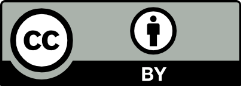 © 2020 Nazwiska autorów. Opublikowane na licencji Creative Commons Uznanie Autorstwa (CC BY) (https://creativecommons.org/licenses/by/4.0/deed.pl).